Commonwealth of Virginia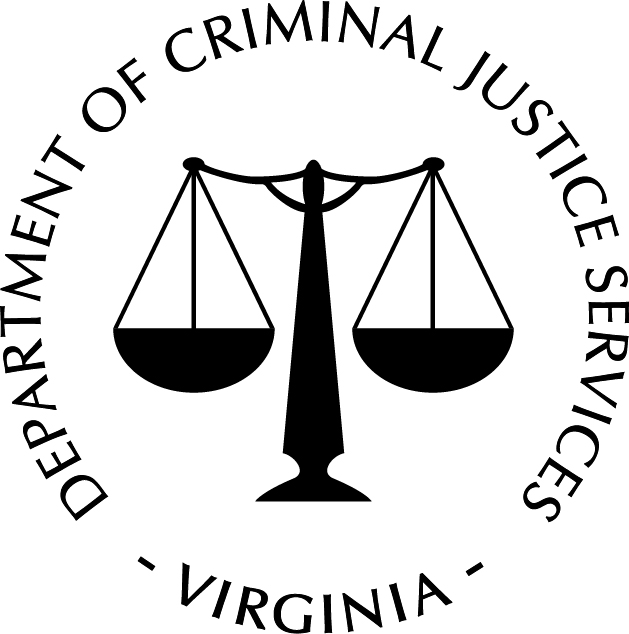 Department of Criminal Justice ServicesFIELD TRAINING FORM — Requirements and InstructionsI have read and reviewed the requirements above and attest this document is accurate and complete. Incomplete forms will be returned to the agency. The agency shall be responsible for resubmitting an accurate and complete form.Completed Field Training forms shall be scanned and emailed to etrain@dcjs.virginia.gov  
or mailed to the following address:Virginia Department of Criminal Justice ServicesAttn: Law Enforcement Division Field Training Form1100 Bank Street, Richmond, VA 23219Commonwealth of VirginiaDepartment of Criminal Justice ServicesFIELD TRAINING FOR LAW ENFORCEMENT OFFICERSI certify that the referenced officer has completed a minimum of 100 hours of field training and has demonstrated competency in all the law enforcement performance outcomes in conjunction with responding to calls for law enforcement service, in compliance with §9.1-102 of the Code of Virginia (1950) as amended, 6VAC20-20-40 Virginia Administrative Code and the regulations of the Criminal Justice Services Board.Initial the appropriate boxInitial the appropriate boxField Training 
OfficerAgency Administrator1 a. The field training has been completed within 12 months of the date of hire or appointment. Individuals who have been granted an extension should initial YES. If YES is the correct response proceed to question 2.  (Professionals who fail to complete field training within 12 months of hire or appointment are not certified officers.) 1 b. If the answer to question 1 a is NO sign here and return the form to the Department at the address below:________________________________                                                                               (field training officer signature)        Yes         No        Yes         No2. The demographic information on page 2 of this form is accurate, complete, and is typed or printed in legible handwriting.        Yes         No        Yes         No3. The field training officer has provided an original signature on page 1, and for each line documenting completion of each performance outcome on pages 2, 3, and 4. (The Department (DCJS) does not accept digital or stamped signatures or one signature for multiple lines.)        Yes         No        Yes         No4. Every performance outcome has been documented as completed on pages 2, 3, 4. (The Department does not accept Field Training forms documenting “Not Applicable or “N/A”.)        Yes         No        Yes         No5. The officer has completed a minimum of 100 hours of field training in conjunction with responding to calls for law enforcement service.        Yes         No        Yes         No6. The agency administrator has provided an original signature on pages 1 
and 4.  (The Department does not accept digital or stamped signatures.)        Yes         No        Yes         No7. The completed field training form pages 1–4 will be mailed or emailed to the Department within 60 days of the professional completing field training.        Yes         No        Yes         NoField Training Officer DateSignatureAgency Administrator Agency Administrator DateSignatureOfficer’s Name:Officer’s Name:Social Security #:Agency: Academy Attended: Academy Attended: Academy Attended: Academy Completion Date: Academy Completion Date: Academy Completion Date: Academy Completion Date: Field Training Completion Date:      Field Training Completion Date:      Field Training Completion Date:      Performance OutcomePerformance OutcomeDate of CompletionDate of CompletionPrinted Name 
of Field Training OfficerSignature of 
Field Training OfficerDEPARTMENT POLICIES, PROCEDURES, AND OPERATIONSDEPARTMENT POLICIES, PROCEDURES, AND OPERATIONSDEPARTMENT POLICIES, PROCEDURES, AND OPERATIONSDEPARTMENT POLICIES, PROCEDURES, AND OPERATIONSDEPARTMENT POLICIES, PROCEDURES, AND OPERATIONSDEPARTMENT POLICIES, PROCEDURES, AND OPERATIONS10.1    /       /       /       /   10.2    /       /       /       /   10.3    /       /       /       /   10.4    /       /       /       /   10.5    /       /       /       /   10.6    /       /       /       /   10.7    /       /       /       /   10.8    /       /       /       /   10.9    /       /       /       /   10.10    /       /       /       /   10.11    /       /       /       /   10.12    /       /       /       /   10.13    /       /       /       /   10.14    /       /       /       /   10.15    /       /       /       /   10.16    /       /       /       /   10.17    /       /       /       /   10.18    /       /       /       /   10.19    /       /       /       /   10.20    /       /       /       /   10.21    /       /       /       /   10.22    /       /       /       /   10.23    /       /       /       /   10.24    /       /       /       /   10.25    /       /       /       /   10.26    /       /       /       /   10.27    /       /       /       /   10.28    /       /       /       /   10.29    /       /       /       /   10.30    /       /       /       /   10.31    /       /       /       /   10.32    /       /       /       /   10.33    /       /       /       /   10.34    /       /       /       /   10.35    /       /       /       /   10.36    /       /       /       /   10.37    /       /       /       /   10.38    /       /       /       /   Performance OutcomePerformance OutcomeDate of CompletionDate of CompletionPrinted Name 
of Field Training OfficerSignature of 
Field Training Officer10.39    /       /       /       /   10.40    /       /       /       /   10.41    /       /       /       /   10.42    /       /       /       /   10.43    /       /       /       /   10.44    /       /       /       /   10.45    /       /       /       /   10.46    /       /       /       /   LOCAL GOVERNMENT STRUCTURE AND LOCAL ORDINANCESLOCAL GOVERNMENT STRUCTURE AND LOCAL ORDINANCESLOCAL GOVERNMENT STRUCTURE AND LOCAL ORDINANCESLOCAL GOVERNMENT STRUCTURE AND LOCAL ORDINANCESLOCAL GOVERNMENT STRUCTURE AND LOCAL ORDINANCESLOCAL GOVERNMENT STRUCTURE AND LOCAL ORDINANCES10.47    /       /       /       /   10.48    /       /       /       /   10.49    /       /       /       /   10.50    /       /       /       /   10.51    /       /       /       /   10.52    /       /       /       /   COURT SYSTEMS, PERSONNEL, FUNCTIONS, AND LOCATIONSCOURT SYSTEMS, PERSONNEL, FUNCTIONS, AND LOCATIONSCOURT SYSTEMS, PERSONNEL, FUNCTIONS, AND LOCATIONSCOURT SYSTEMS, PERSONNEL, FUNCTIONS, AND LOCATIONSCOURT SYSTEMS, PERSONNEL, FUNCTIONS, AND LOCATIONSCOURT SYSTEMS, PERSONNEL, FUNCTIONS, AND LOCATIONS10.53    /       /       /       /   10.54    /       /       /       /   10.55    /       /       /       /   10.56    /       /       /       /   RESOURCES AND REFERRALSRESOURCES AND REFERRALSRESOURCES AND REFERRALSRESOURCES AND REFERRALSRESOURCES AND REFERRALSRESOURCES AND REFERRALS10.57    /       /       /       /   10.58    /       /       /       /   10.59    /       /       /       /   RECORDS AND DOCUMENTATIONRECORDS AND DOCUMENTATIONRECORDS AND DOCUMENTATIONRECORDS AND DOCUMENTATIONRECORDS AND DOCUMENTATIONRECORDS AND DOCUMENTATION10.60    /       /       /       /   10.61    /       /       /       /   10.62    /       /       /       /   10.63    /       /       /       /   10.64    /       /       /       /   10.65    /       /       /       /   10.66    /       /       /       /   10.67    /       /       /       /   10.68    /       /       /       /   ADMINISTRATIVE HANDLING OF MENTAL HEALTH CASESADMINISTRATIVE HANDLING OF MENTAL HEALTH CASESADMINISTRATIVE HANDLING OF MENTAL HEALTH CASESADMINISTRATIVE HANDLING OF MENTAL HEALTH CASESADMINISTRATIVE HANDLING OF MENTAL HEALTH CASESADMINISTRATIVE HANDLING OF MENTAL HEALTH CASES10.69    /       /       /       /   10.70    /       /       /       /   10.71    /       /       /       /   10.72    /       /       /       /   LOCAL JUVENILE PROCEDURESLOCAL JUVENILE PROCEDURESLOCAL JUVENILE PROCEDURESLOCAL JUVENILE PROCEDURESLOCAL JUVENILE PROCEDURESLOCAL JUVENILE PROCEDURES10.73    /       /       /       /   10.74    /       /       /       /   10.75    /       /       /       /   10.76    /       /       /       /   10.77    /       /       /       /   Performance OutcomePerformance OutcomeDate of CompletionDate of CompletionPrinted Name 
of Field Training OfficerSignature of 
Field Training OfficerDETENTION FACILITIES AND BOOKING PROCEDURESDETENTION FACILITIES AND BOOKING PROCEDURESDETENTION FACILITIES AND BOOKING PROCEDURESDETENTION FACILITIES AND BOOKING PROCEDURESDETENTION FACILITIES AND BOOKING PROCEDURESDETENTION FACILITIES AND BOOKING PROCEDURES10.78    /       /       /       /   10.79    /       /       /       /   10.80    /       /       /       /   10.81    /       /       /       /   FACILITIES AND TERRITORY FAMILIARIZATIONFACILITIES AND TERRITORY FAMILIARIZATIONFACILITIES AND TERRITORY FAMILIARIZATIONFACILITIES AND TERRITORY FAMILIARIZATIONFACILITIES AND TERRITORY FAMILIARIZATIONFACILITIES AND TERRITORY FAMILIARIZATION10.82    /       /       /       /   10.83    /       /       /       /   10.84    /       /       /       /   10.85    /       /       /       /   10.86    /       /       /       /   10.87    /       /       /       /   10.88    /       /       /       /   10.89    /       /       /       /   MISCELLANEOUSMISCELLANEOUSMISCELLANEOUSMISCELLANEOUSMISCELLANEOUSMISCELLANEOUS10.90    /       /       /       /   10.91    /       /       /       /   10.92    /       /       /       /   10.93    /       /       /       /   10.94    /       /       /       /   10.95    /       /       /       /   Agency Administrator Date:Signature